Handwriting Practise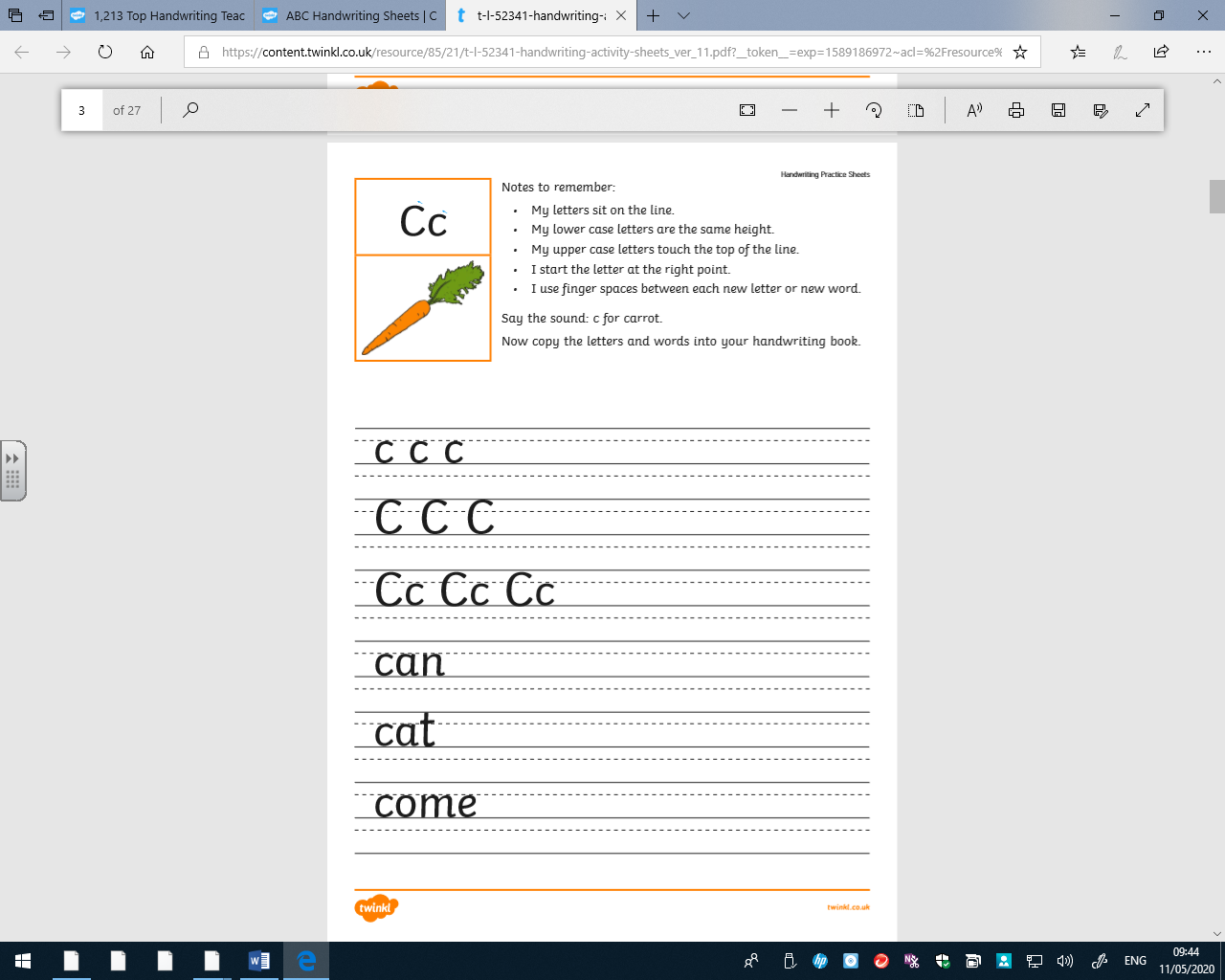 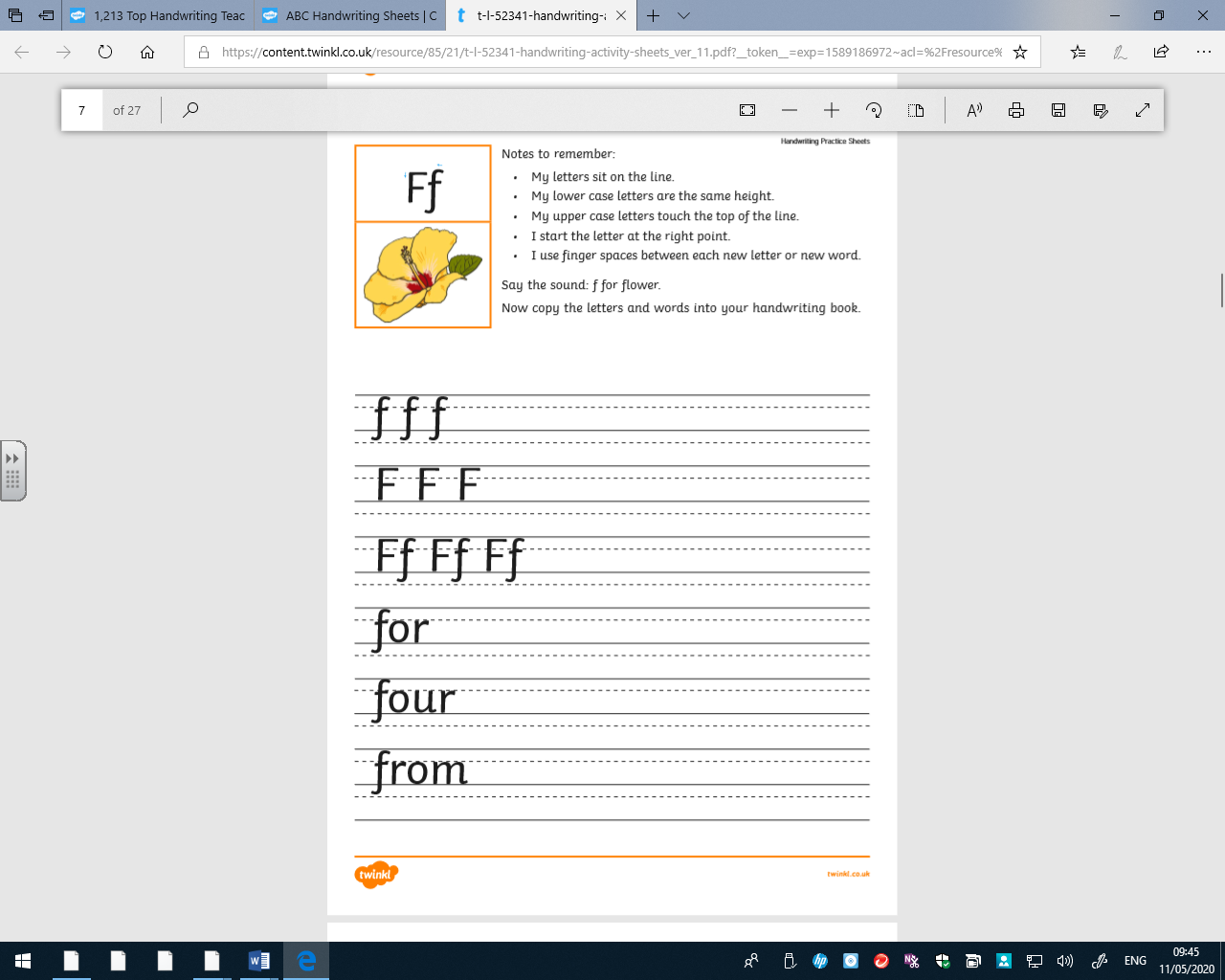 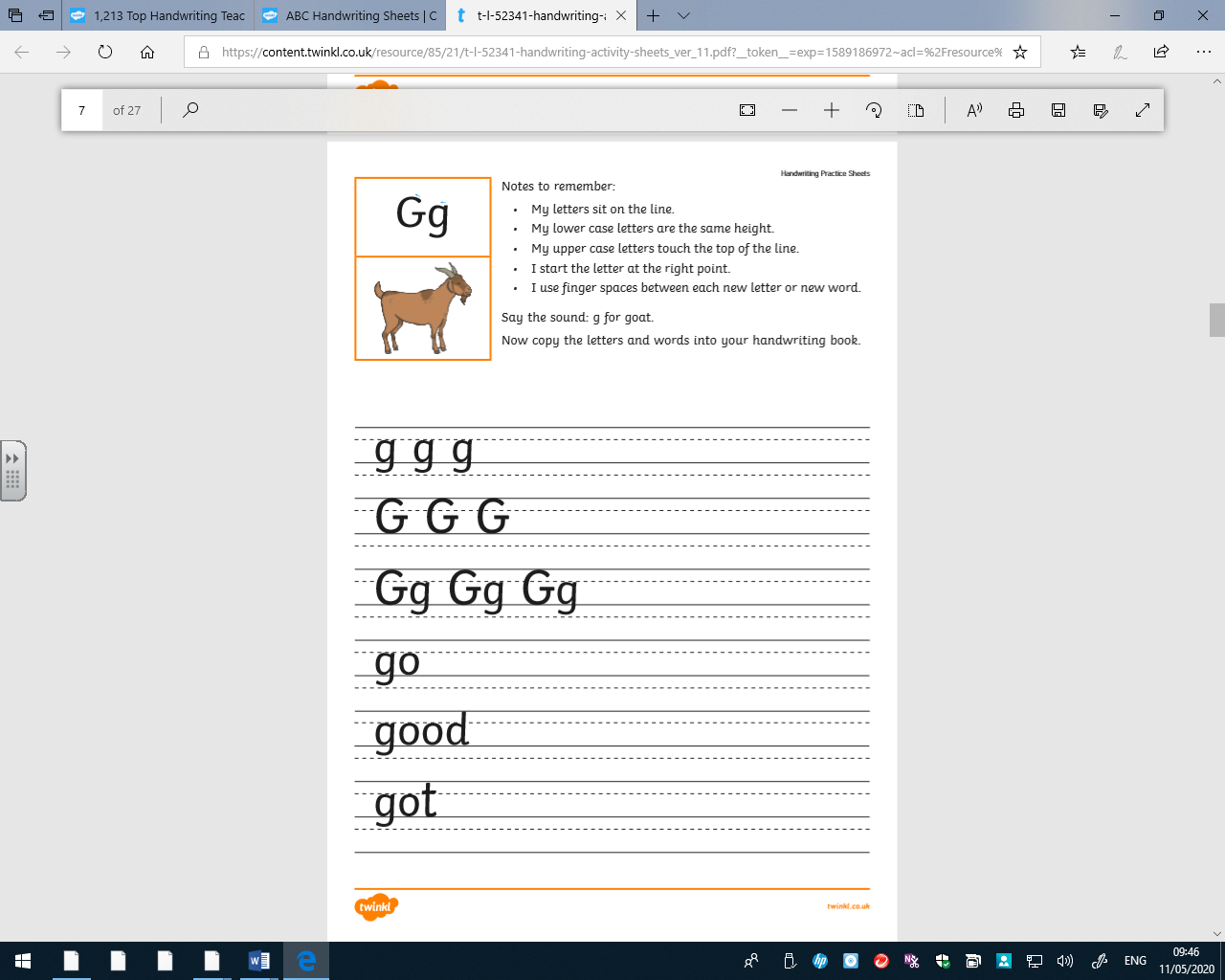 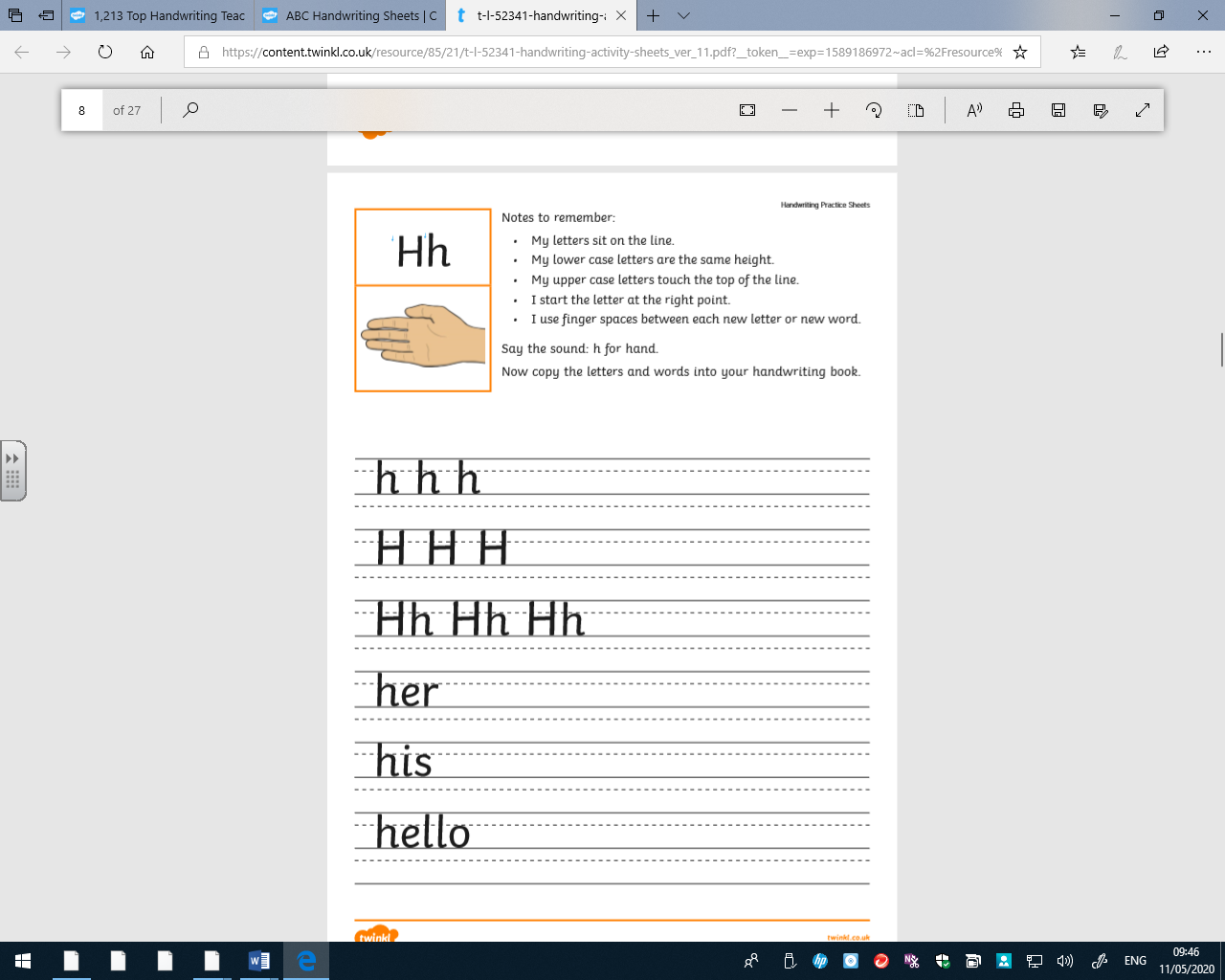 